Publicado en Madrid el 11/03/2024 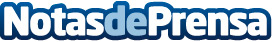 El upcycling o reutilización creativa impulsa la contratación en el sector de consumo La nueva conciencia sobre la sostenibilidad y la necesidad de adoptar prácticas más responsables con el medio ambiente está aumentando la búsqueda de talento en el ámbito de la economía circular en áreas como la reutilización y el reciclado, según la Consultora Catenon. El objetivo es reducir el desperdicio y el impacto medioambiental promoviendo fomentar la reutilización de productos y materiales, y su reciclajeDatos de contacto:María GuijarroGPS Imagen y Comunicación, S.L.622836702Nota de prensa publicada en: https://www.notasdeprensa.es/el-upcycling-o-reutilizacion-creativa-impulsa Categorias: Nacional Madrid Ecología Recursos humanos Consumo Sostenibilidad Otros Servicios Mobiliario Electrodomésticos Innovación Tecnológica http://www.notasdeprensa.es